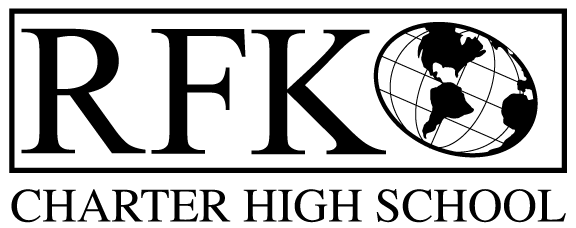 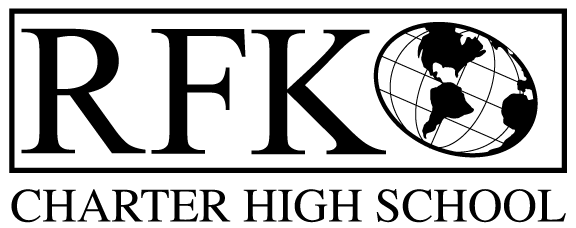 4300 Blake Rd. SW, Albuquerque, NM 87121PHONE: 505-243-1118/FAX: 505-242-7444Vision“RFK, a school where you can engage in your chosen path towards secondary education or career in an environment that prepares, motivates, and supports you in partnership with your family.”Mission“This year we will improve teacher and student performance through a supportive and responsible environment.”Governance Council Meeting AgendaWednesday, June 17, 2015 5:305 min 		Approval of Agenda10 min		Approval of May 2015 minutes10 min		Public Comment15 min		Finance Committee		finance report and approval		cash disbursement approval	BAR approval	10 min		credit acquisition report (Margie, Cindy)10 min		teacher effectiveness report (Linda)10 min 	strategic plan approval15 min		Executive Director evaluation 20 min		Executive Director reportAdjournment4300 Blake Rd. SWAlbuquerque, NM 87121PHONE: 505-243-1118     FAX: 505-242-7444PUBLIC NOTICE OF  GOVERNANCE COUNCIL MEETING Robert F. Kennedy Charter School will hold a regular monthly meeting of it’s Governance CouncilDateWednesday, June 17, 2015Time5:30 pmLocationRFK Charter School4300 Blake SWAlbuquerque, NM